          Průměrný celkový percentil – běžné třídy 9. A,  9. B,  9. C         Český jazyk          Percentil                                                  20                                                              40                            50                            60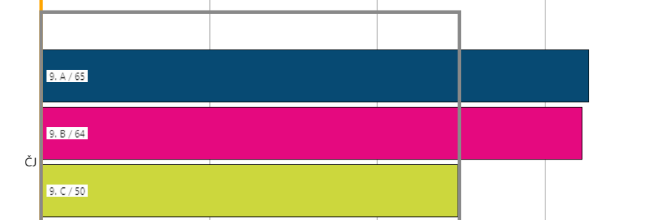           Matematika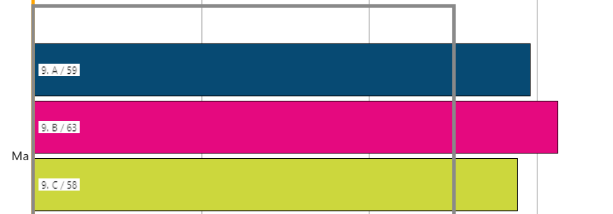             Obecné studijní předpoklady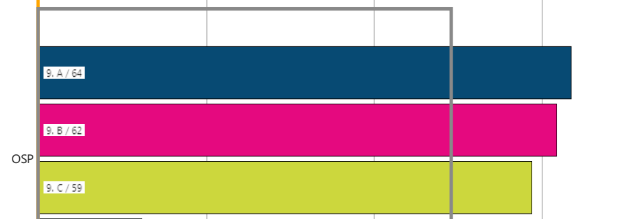 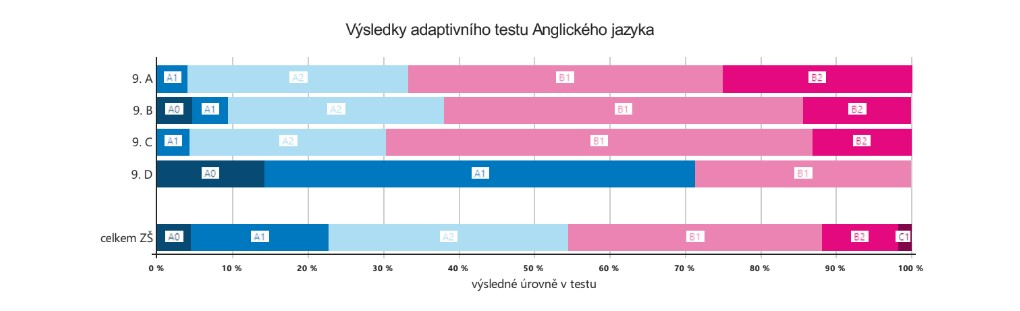                       Vysvětlivka: čím tmavší odstín růžové (kategorie B1,B2), tím lepší znalosti a dovednosti